                                                                                                                                        ПРОЕКТ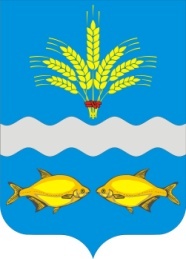 АДМИНИСТРАЦИЯСИНЯВСКОГО СЕЛЬСКОГО ПОСЕЛЕНИЯП О С Т А Н О В Л Е Н И Е   №                                                                                                                           00.00. 2017 г.                                                              с. Синявское«Об утверждении Плана работыАдминистрации Синявского сельского поселения по антинаркотическим  мероприятиям на 2017-2018 г.г.»          В целях минимизации угрозы распространения наркомании, ВИЧ-инфекции и алкоголизма на территории  поселения ,создания единой системы профилактики  злоупотребления наркотиками различными категориями населения ,включающую в себя комплекс мер, направленных на снижение  вредных последствий злоупотребления наркотическими средствами и психотропными  веществами ,а также предупреждения вовлечения несовершеннолетних и молодежи в процесс употребления наркотиков; формирования  у молодежи  сельского поселения мотивации к здоровому  образу     жизни  Постановляю :        1.Утвердить  План работы администрации Синявского  сельского поселения    по антинаркотическим мероприятиям  на 2017-2018 г.,  согласно приложению 1.         2. Утвердить  состав  рабочей группы по реализации  Плана по антинаркотическим мероприятиям на территории  сельского поселения ( приложение 2)    3. Настоящее постановление подлежит обнародованию в порядке, предусмотренном Уставом Синявского сельского поселения  и опубликованию на официальной странице Администрации Синявского сельского поселения   в сети Интернет.4. Контроль за исполнением постановления оставляю за собой. Глава Администрации сельского поселения                                              Л.Н.Ермолова                                                                                                                              Приложение 1                                                                                    к постановлению  Главы администрации                                                                                 Синявского   сельского поселения   от            ____________2017 г.№ _____                                                                            ПЛАН                                  работы по антинаркотическим  мероприятиям                                                                  на 2017-2018 годы.  Приложение 2                                                                                    к постановлению  Главы администрации                                                                                   Синявского сельского поселения    от   ________2017г. № _______                                                                    СОСТАВ            рабочей группы по реализации  Плана  по антинаркотическим          мероприятиям на территории Синявского сельского  поселения.Ермолова Лариса Николаевна  - Глава Администрации Синявского                                                               сельского поселения ;________________  - специалист  администрации;Редкокаша Д.Г. – участковый уполномоченный полиции ;Литвишко Н.И.- директор МБОУ Синявской СОШИгнатенко А.Н.. – директор МБОУ ООШ х.М-Чулек;Дудник Е.В. – директор  МБУК ССП  «Синявский ДК и К»,№п/пМероприятия Срок исполненияОтветственныеисполниели,реализующие мероприятия1Сбор ,обобщение и анализ информации  о фактах распространения  наркотических средств в местах проведения культурно- массовых и досуговых молодежных мероприятийпостоянноАдминистрация СП, участковый уполномоченный2Взаимодействие с представителями СМИ для освещения текущих вопросов противодействия  наркомании, информации, направленной на пропаганду здорового образа  жизни. По мере необходимости Администрация СП, участковый уполномоченный3Регулярное проведение рейдов по выявлению детей, оказавшихся в трудной жизненной ситуации, пресечению  фактов жесткого обращения  с несовершеннолетними, выявлению неблагополучных семей, выявлению и пресечению фактов вовлечения  несовершеннолетних в совершение  преступленийежемесячноАдминистрация с/п общественность, участковый уполномоченный4Проведение рейдов по проверке дискотек, молодежных массовых мероприятий  в вечернее времяежемесячноучастковый уполномоченный,общественность5Выставка рисунков « Скажи наркотикам – НЕТ »Март МБОУ Синявская СОШ,МБОУ М-Чулекская ООШ,  поселенческие библиотеки,6Конкурсная игровая программа «Если хочешь быть здоров !»Май  МБОУ Синявская СОШ,МБОУ М-Чулекская ООШ7Международный  день  отказа  от курения Май  МБУК ССП  «Синявский ДК и К»  8Антинаркотический  месячник по борьбе с наркотиками 3-4 квартал МБУК ССП  «Синявский ДК и К», МБОУ Синявская СОШ, МБОУ М-Чулекская ООШ  9Беседа о вреде алкоголизма,табакокурения-Сколько  лет жить человеку »Июнь Поселенческие  библиотеки10Лекции о вреде алкоголя  и «Что такое «СПИД» в рамках декады ,посвященной международному  Дню  борьбы со СПИДом»Ежегодно ,4 кварталМБОУ Синявская СОШ, МБОУ М-Чулекская ООШ  Поселенческие библиотекиМУЗ ЦРБ Синявская уч.б-ца, врач  общей практики 11Выставка книг,журнальных и газетных статей  на антинаркотическую тему августПоселенческие библиотеки12Оформление стенда «Курение,СПИД В течение годаПоселенческие библиотеки, МБУК ССП  «Синявский ДК и К»,13Информирование населения о недопущении выращивания  мака  и дикорастущей  конопли , подворный обход с целью  проверки Май- август Администрация СП, общественность14Уничтожение конопли Июнь-сентябрьАдминистрация СПУчастковый уполномоченный